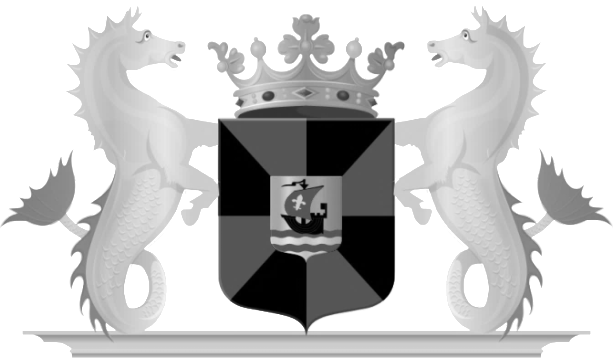 Voorstelformulier Erepenning gemeente Almere-GEGEVENS BETROKKENE-  -OMSCHRIJVING BETROKKENE-Werkzaamheden, activiteiten en persoonlijkheid van de betrokkene-GEGEVENS VOORSTELLER--RELATIE TOT BETROKKENE--VOORDRACHT-Omschrijving van de inzet van de betrokkene en de intensiteit en impact daarvan.-GEGEVENS ONDERSTEUNER--RELATIE TOT BETROKKENE--VOORDRACHT-Omschrijving van de inzet van de betrokkene en de intensiteit en impact daarvan.AchternaamVoornamenRoepnaamGeslachtGeboortedatumStraatHuisnummerToevoegingPostcodeWoonplaatsGemeenteUitreikingsdatumGelegenheidAchternaamVoornaamStraatHuisnummerToevoegingPostcodeWoonplaatsTelefoonMobielEmailAchternaamVoornaamStraatHuisnummerToevoegingPostcodeWoonplaatsTelefoonMobielEmail